Учебный план-конспект урока истории в 8 классеТема урокаПетр Первый – император, открывший окно в Европу.Цель:обобщение и систематизация знаний по разделу “Россия в эпоху Петра Первого».формирование навыков самостоятельного мышления, критического восприятия основных интерпретаций эпохи Петра I и его преобразований, сравнительного анализа источников.Задачи урока:Обучающие: через оценку личности Петра I и характер его правления подвести учеников к осмыслению исторической эпохи; систематизация знаний.Развивающие: развитие умений самостоятельной поисково-исследовательской деятельности, умений аргументировать и отстаивать свою позицию.Воспитательные: создание ситуации, требующей от учеников занять собственную гражданскую позицию по отношению к методам правления Петра I, помощь в определении собственного отношения к ключевым явлениям истории, вести культурную дискуссию.Планируемые результаты:Предметные - уметь систематизировать материал по теме; давать оценку историческим событиям и процессам, деятельности исторических деятелей.Личностные - понимать ценность человека как двигателя истории; проявлять чувство любви к Родине, уважение к ее истории.Метапредметные - владеть умениями самостоятельной работы; уметь работать с учебной информацией; выделять причинно-следственные связи.УУД:Личностные:Формирование и осознание чувства патриотизма, любви к родине и уважения к ее истории.Регулятивные:Постановка учебной задачи (формулирование темы); принятие познавательной цели (целеполагание).Познавательные:Общеучебные: осуществление поиска необходимой информации для выполнения учебных заданий с использованием основной учебной и дополнительной литературы, мультимедийных материалов.Коммуникативные: коммуникативно-речевые действия (взаимодействия в группах), согласованность усилий по достижению общей цели, осуществление совместной деятельности при работе в группахТип урока: урок обобщения, систематизации и углубления изученного.Технология проблемно - поискового обучения, направленная на формирование метапредметных результатов в аспекте развития регулятивных УУДЦели как деятельность учеников.Метапредметные:М/п (метапредметные познавательные): извлекать информацию из источников, представленных в разных формах (вопросы, таблица), преобразовывать её из одной формы в другую (текст, ключевые слова).Предметные: (овладение знаниями исторической эпохи): усвоить методы и характер правления Петра I, уметь анализировать историческую эпоху, определять свое отношение к ключевым явлениям истории, аргументировать и отстаивать свою собственную гражданскую позицию по отношению к методам правления Петра I, вести культурную дискуссию, систематизировать знания.Результат:Ученики знают историческую эпоху в годы правления Петра I, умеют давать оценку личности Петра I, характеру его правления, умеют анализировать историческую эпоху, определять свое отношение к ключевым явлениям истории, аргументировать и отстаивать свою собственную гражданскую позицию по отношению к методам правления Петра I, вести культурную дискуссию, систематизировать знания.Используемые технологии:технология критического мышления.Методы и приёмы:метод словесной передачи информации и слухового восприятия информации (беседа)метод наглядной передачи информации и зрительного восприятия (презентация);проблемно-поисковый (создание проблемной ситуации, побуждение к поиску решений)методы стимулирования и мотивации (поощрения, создание ситуации успеха),социальные (создание ситуаций взаимопомощи)Коммуникационная среда урока:мультимедийный проектор; презентация.Технологическая карта урока.Этапы урокаХод урокаФормирование УУД и технология оценивания, духовно-нравственное воспитание.ВремяI. Оргмомент.Приветствие. Проверка готовности к уроку. Выявление отсутствующих.1 мин.II. Актуализация изученного с целью введения в проблему.Вспоминаем то, что знаем.Историческая загадка.Наш разговор я начну с исторической загадки. Попробуйте угадать, о какой исторической личности пойдет речь на уроке:Когда он появился на свет, в Москве говорили, что на небе зажглась новая яркая звезда, для него специально заказывали тетради с красочными изображениями воинов, иноземных кораблей и городов, он был великан, без малого трех аршин ростом, целой головой выше любой толпы.Высвечивается слайд на презентации с фото Петра.Познавательные УУДАнализировать, сравнивать, классифицировать, делать выводы.2 мин.III. Введение в тему Постановка проблемы урока.28 января 1725 года умер первый российский император – Пётр Алексеевич Романов.На слайде«…Кого хороним?.. Петра Великого хороним. Закатилось солнце земли Русской» - эти слова произнёс Феофан Прокопович, один из самых преданных сподвижников Петра. «Солнце земли Русской» - неправда ли, высочайшая оценка.Л. Н. Толстой сказал о нем:« Гениальный…, но зверь. Царь, прорубивший окно в Европу, но дравший по три шкуры с трудового крестьянства». Установите противоречие в данных высказываниях.«То академик, то герой, то мореплаватель, то плотник» так характеризовал императора А. С. Пушкин, а писатель 19 века А. И. Герцен - « Гений…, но палач». В чем вы видите здесь противоречие?Русский народ: «Антихрист!», когда Петр срывал с церквей колокола.- Я предлагаю вам определить тему урока.-Вы правильно определили проблемную тему, я внесу лишь коррективы: Кто же был Пётр Великий? Злой гений или отец нации? --В чем он был прав и в чем он был виноват – вот главные вопросы наших дебатов.Регулятивные УУД1. Высказывать предположения на основе наблюдений.2. Формулировать цель урока.3 минIV. Актуализация и закрепление об эпохе правления Петра I.Просмотр видеофильма «Петр Первый».-Я предлагаю вам просмотреть видеофильм «Петр Первый» с целью систематизации своих знаний об эпохе эго правления.Познавательные УУД1. Анализировать, сравнивать, делать выводы.2. Извлекать информацию из видеофильма.Коммуникативные УУД1. Слушать и слышать других, быть готовым корректировать свою точку зрения.4. Адекватно использовать речевые средства для решения коммуникативных задач.ТОУУ4 мин.V. Работа в группах. Подготовка к дебатам.Чтобы дать объективную оценку действиям Петра 1, обсудить все аргументы «за» и «против» я разделила вас на три группы: сторонники Петра 1, его противники и третья группа будет выполнять примирительную миссию. Каждая группа получает свое задание. Оно у вас на столах.Задание 1.1 группа. Согласны ли вы, что императору Петру 1 были присущи качества, способствующие формированию гениальной личности. Работая с учебником, анализируя содержание видеоролика, историческими документами дайте ответ на вопрос.2 группа. Работая с учебником, историческими документами, опровергните ответ оппонентов и докажите, что царю были присущи и другие личностные качества.3 группа. Согласны ли вы с тем, что хотя Петр 1 и имел отрицательные качества личности, это не помешало ему провести преобразования в России и превратить ее в сильную европейскую державу.Задание 2.1 группа. Согласны ли вы с тем, что в эпохе Петра 1 было много положительных моментов.Работая с учебником, анализируя содержание видеоролика, историческими документами, аргументируйте свой ответ.2 группа. Согласны ли вы с тем, что если Петра и можно назвать гением, то только злым. Работая с учебником, анализируя содержание видеоролика, историческими документами дайте ответ на вопрос.3 группа. Согласны ли вы с тем, что, несмотря на то, что в правлении императора были и отрицательные моменты, это не помешало ему вывести страну вперед. Работая с учебником, анализируя содержание видеоролика, историческими документами дайте ответ на вопрос.-Прошу вас плодотворно поработать в группах и подготовить ответы на вопросы, отражающие вашу точку зрения.Познавательные УУДАнализировать, сравнивать, делать выводы.Коммуникативные УУД1. Слушать и слышать других, быть готовым корректировать свою точку зрения.2. Приходить к общему решению в совместной деятельности.3. Строить связное монологическое высказывание.4. Адекватно использовать речевые средства для решения коммуникативных задач.ТОУУ7 минVI . Физкультминутка.Без сомненья, мы устали,Встали! Сели! Снова встали!Разогнулись, потянулись,Вправо-влево потянулись!Головою повертели!Сели! Встали! Снова сели!1 минVII. Актуализация и закрепление знаний в форме дебатов.Напомню всем правила ведения дебатов:правило поднятой руки;уважение чужого мнения;выслушивание выступающего до конца.На доске прикреплен портрет Петра I.Во время дебатов учитель на доске приклеивает кластеры вокруг портрета Петра I: положительные и отрицательные действияНа доске должна появиться примерная схема.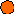 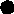 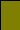 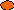 - положительные действия- отрицательные действия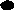 Мы начинаем дебаты.- Петра 1 в его эпоху и сейчас называют гениальной личностью. Были ли присущи императору такие личностные качества, которые бы способствовали формированию его гениальности.- Если Петра и можно назвать гением, то каким?Примерные ответы групп:Положительное в правлении Петра I: великое посольство, создал регулярную армию, открыл Навигационную школу, основал Санкт-Петербург, победа под Полтавой, выход к Балтийскому морю, Россия стала империей, выход к Каспийскому морю, заключил выгодный Ништадтский договор, преобразовал государственную систему, церковь стала частью государственной системы, ввел «Табель о рангах», произвел первую перепись населения, провел административно-территориальное деление, произошел подъем в экономическом развитии страны, создал сильный флот, наладил кораблестроение, проводил политику протекционизма, наладил экспорт, ввел новый календарь, открывались новые школы, стала издаваться первая газета «Ведомости», открывались библиотеки и музеи, Академия наук, развивалась живопись, европейские порядки и изменения в быту в лучшую сторону, завозились новые диковинки, страна обходилась железом собственного производства и даже стала продавать его за границу,Отрицательное: Жестокая казнь стрельцов, устранил сестру Софью от власти, не смог завоевать выход к Черному морю, ввел новую обременительную систему налогов, подавил восстание в Астрахани, восстание Булавина, жестоко обошелся с царевичем Алексеем, он слишком жестокими методами обновлял Россию, жестокость его не знала предела; насаждал в стране западноевропейские обычаи, широко привлекал на службу русскую иноземцев; изменил внешний облик русского человека – заменил длиннополый кафтан европейским платьем, чем нарушил патриархальное единство русского общества; бояр и дворян принудил сбрить бороду и щеголять в венгерском платье. Все его преобразования – реакционные, нарушающие самобытность России – бездушно заимствованы у Запада3 группа: Петр I – фигура противоречивая, сложная. Но таким породила его эпоха. В то же время он был яркой индивидуальностью во всём, и именно это позволило ему ломать устоявшиеся традиции, обычаи, привычки, обогащать старый опыт новыми идеями и деяниями, заимствовать нужное и полезное у других народов.Им можно восхищаться, можно осуждать, но нельзя отрицать того, что без Петра, этой по-настоящему, сильной личности, Россия была бы совсем другой. Петр I верил в силы своего народа, поэтому его не устрашали неудачи, трудности, сопротивление. И, несмотря на то, что имеются отрицательные моменты, в его правлении, посмотрите, огромное число положительного, которое способствовало поднятию России на новый экономический уровень, превратить ее в сильную европейскую державу, что способствовало конкурентоспособности ее с европейскими государствами. И мы уверенны, что в нашей истории Пётр I по праву остается ВЕЛИКИМ гением и отцом наций.Познавательные УУД1. Анализировать, сравнивать, группировать, делать выводы.2. Извлекать информацию из таблицы, схемы, сопоставлять информацию, представленную в разных формах.Коммуникативные УУД1. Слушать и слышать других, быть готовым корректировать свою точку зрения.2. Приходить к общему решению в совместной деятельности.3. Строить связное монологическое высказывание.4. Адекватно использовать речевые средства для решения коммуникативных задач.ТОУУ19 минVIII. Итог урока.Итог.Я прошу вас ответить на главный вопрос: Петр Первый – кто он: злой гений или отец наций?" синквейном:Правила написания синквейна.1 строка – тема называется одним словом.2 строка- описание темы в двух словах (прилагательных).3 строка-описание действия в рамках темы тремя словами (глагол)4 строка- фраза из 4 слов, показывающая отношение к теме.5 строка – синоним из одного слова, который повторяет тему.Каждая группа на большом листе бумаги фломастерами пишет свой синквейн. У учителя своя заготовка.После прослушивания синквейна, составленного группами, учитель зачитывает свой.Император-Умный, работящийВоевал, создавал, реформировалВывел Россию вперёдРеформатор.Я предлагаю всем решить кроссворд1.Первая русская газета.2.Орган управления страной.3.На реке Воронеж был построен русский...4.В ходе Северной войны появилась регулярная...5.Навигацкие, артиллерийские, инженерные, "цифирные"...6.Область, которой управлял губернатор...7.Кунсткамера - это первый русский...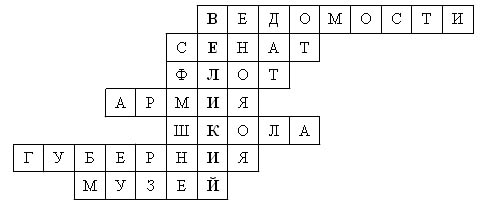 Учитель. Завершить урок я хочу словами А.С. ПушкинаО, мощный властелин судьбы!Не так ли, ты над самой бездной,На высоте уздой железнойРоссию поднял на дыбы?Рефлексия.Я хотела чтобы вы оценили свою работу в зависимости от того вклада, который вы внесли в исследование проблемы урока. Заполните таблицу.Я благодарю вас за работу и хочу узнать мнение каждого об уроке.Экспертный лист.Выберите один или несколько предложенных вариантов, обведите его в кружок:узнал много новогомногое знал, дополнил свои знанияне узнал ничего новогопоявилось желание узнать больше о войнедумаю, что стал лучше представлять эпоху Петра 1 и его личность2. Оцените себя по пятибалльной системе.Регулятивные УУД1. Соотносить цель и результаты своей деятельности.2. Вырабатывать критерии оценки и определять степень успешности работы.7 минVIII. Домашнее задание.Ответьте на вопросы рубрики «Повторяем и делаем выводы» на стр 82 в учебнике (Н-необходимый уровень), или напишите эссэ по теме урока, стр 29, р/т (П – повышенный уровень).1 мин